Z A H T J E Vza odobravanje prekopavanja lokalnog puta/ulice u cilju dovođenja tehničke infrastrukturePodnosim/o zahtjev za izdavanje odobrenja za iskop rova  u (trupu puta, putnom pojasu, na javnim površinama) pri izvođenju radova na stambenim, poslovnim i stambeno poslovnim objektima koji iziskuju raskopavanje kolovoza, trotoara i drugih javnih površina, u ulici/na lokalnom putu u Tivtu. (Upisati naziv puta-ulice i lokacije na kojoj se izvode radovi, broj katastarske parcele)Dužina iskopa je:Broj poprečnih prekopa ulice /puta:  ____________Navedeni radovi će se izvesti u roku od _________ dana, i to od__________do_______ 20___   godine. Odmah, po završetku radova,  put vraćamo u prvobitno stanje o svom trošku.Podaci o investitoruPodaci o izvođaču radovaPrilozi: Kopija građevinske dozvole za objekat,odnosno prijava građenjaElaborat privremenog režima saobraćaja sa ovjerenom skicom trase radova ako se izvode radovi na javnom putu (izrađeni od strane saobraćajnog inženjera)Kopija elektro saglasnosti (izdaje Elektroprivreda Crne Gore);Kopija vodovodne saglasnosti (DOO "Vodovod i kanalizacija" Tivat);Kopija telekomunikacione saglasnosti ("Crnogorski Telekom" AD Podgorica itd.);Kopija katastarskog plana sa obilježenom trasom na kojoj će se postavljati vod;  Ako zahtjev podnosi izvođač radova dužan je priložiti ugovor o izvođenju radova   zaključen sa investitorom;Dokaz o uplati lokalne administrativne takse za podnošenje zahtjeva u iznosu od 2,00€ na žiro račun br: 510-9146777-39 Opština Tivat,  po tarifnom broju 1 Odluke o lokalnim administrativnim taksama ("Sl.list CG-opštinski propisi" broj 44/22).Dokaz o uplati lokalne administrativne takse za rješenje  u iznosu  od 10.00€ na žiro račun br: 510-9146777-39 Opština Tivat, po tarifnom broju 33 Odluke o lokalnim administrativnim  taksama ("Sl.list CG-opštinski propisi" broj 44/22)Saglasan/sna sam da se lični podaci (JMBG/PIB) koriste za potrebe obavljanja poslova iz nadležnosti organa uprave opštine Tivat i da se u druge svrhe neće koristiti.       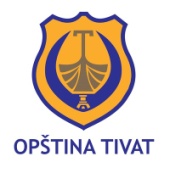 SEKRETARIJAT  ZA  SAOBRAĆAJ I STAMBENO-KOMUNALNE DJELATNOSTIZa vodovodnu instalaciju______________ metaraZa kanalizacionu instalaciju ______________ metaraZa elektroenergetsku instalaciju______________ metaraZa telekomunikacionu instalaciju______________ metaraIme i prezime:Mjesto, adresa stanovanja:JMBG                                      Naziv i sjedište firme:JMBG                                      Naziv i sjedište firme:JMBG                                      Naziv i sjedište firme:PIB:PIB:Kontakt osoba i br. telefona:Kontakt osoba i br. telefona:Naziv firme i PIB:Sjedište i adresa firme:Ime i prezime: JMBG:Ime i prezime: JMBG:Mjesto i adresa stanovanja:U Tivtu, dana___________ godine      M.P.                 Podnosilac zahtjeva